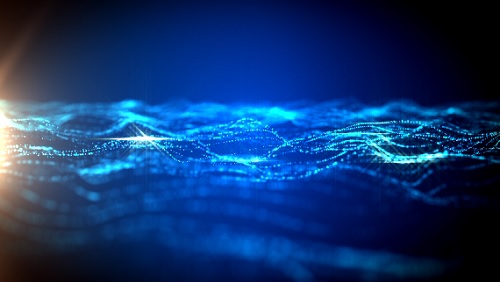 Программа мероприятий*Программа является примерной и может несущественно меняться11 января (пятница)11 января (пятница)09.00 – 09.30Регистрация участников на Б.Печерской и отъезд в пансионат11.00 - 11.45Заселение в пансионат11.50 - 13.00Знакомство участников, постановка задачи участникам зимней школы13.00 – 14.00Обед14.00 – 15.30Тренинг «Эффективная команда»15.30 – 15.45Кофе-брейк15.45 – 17.15Тренинг «Нетворкинг и его место в моей жизни»17.15 – 17.30Кофе-брейк17.30 – 19.00Спортивные мероприятия19.00 – 20.00Ужин20.00 – 22.00Развлекательные мероприятия12 января (суббота)12 января (суббота)7.00 – 9.00Посещение спортивного комплекса (для желающих)9.00 – 10.00Завтрак10.00 – 13.00Тренинг «Личная эффективность»13.00 – 14.00Обед14.00 – 15.30Тренинг «Проектное мышление»15.30 – 15.45Кофе-брейк15.45 – 17.15Тренинг «Проектное мышление»17.15 – 19.00Работа в командах19.00 – 20.00Ужин20.00 – 22.00Развлекательные мероприятия13 января (воскресенье)13 января (воскресенье)9.00 – 10.00Завтрак10.00 – 11.30Презентация проектов11.30 - 12.30Награждение участников12.30 – 13.00Освобождение номеров13.00 – 14.00Обед14.00 – 16.00Спортивные мероприятия16.30 – 18.00Отъезд из пансионата, возвращение на Б.Печерскую